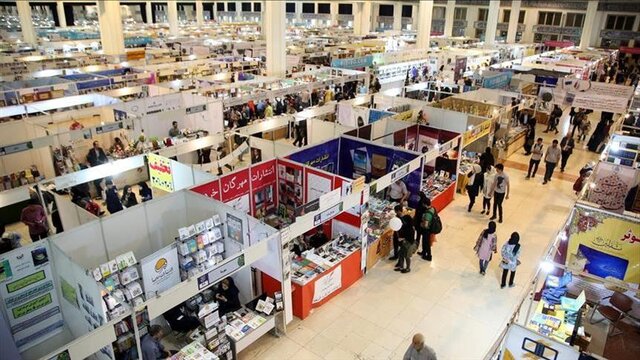 با توجه به برگزاری نمایشگاه کتاب در روزهای 19 تا 29 اردیبهشت ماه سال جاری، فهرست کتب مورد نظر خود را حداکثر تا 5 اردیبهشت ماه به کتابخانه دانشکده تحویل دهید.